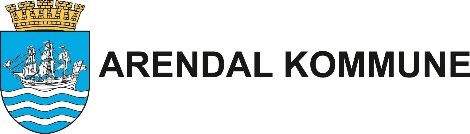 Søknad om tilskudd til tiltak for å styrke språkutviklingen blant minoritetsspråklige barn i barnehageSøknad om tilskudd til tiltak for å styrke språkutviklingen blant minoritetsspråklige barn i barnehageMålgruppen:Minoritetsspråklige barn i barnehagen med en annen språkbakgrunn enn norsk, med unntak av barn som har samisk, svensk, dansk eller engelsk som morsmål.
Begge foreldre/foresatte til barnet må ha et annet morsmål enn norsk, samisk, svensk, dansk og engelsk.Liste over minoritetsspråklige legges ved søknaden (eget skjema på kommunens hjemmeside).Det skal rapporteres ved årets slutt(eget skjema på kommunens hjemmeside).
Søknaden sendes med sikkerpost til Arendal kommune, postboks 123, 4891 Grimstad.13.02.2023